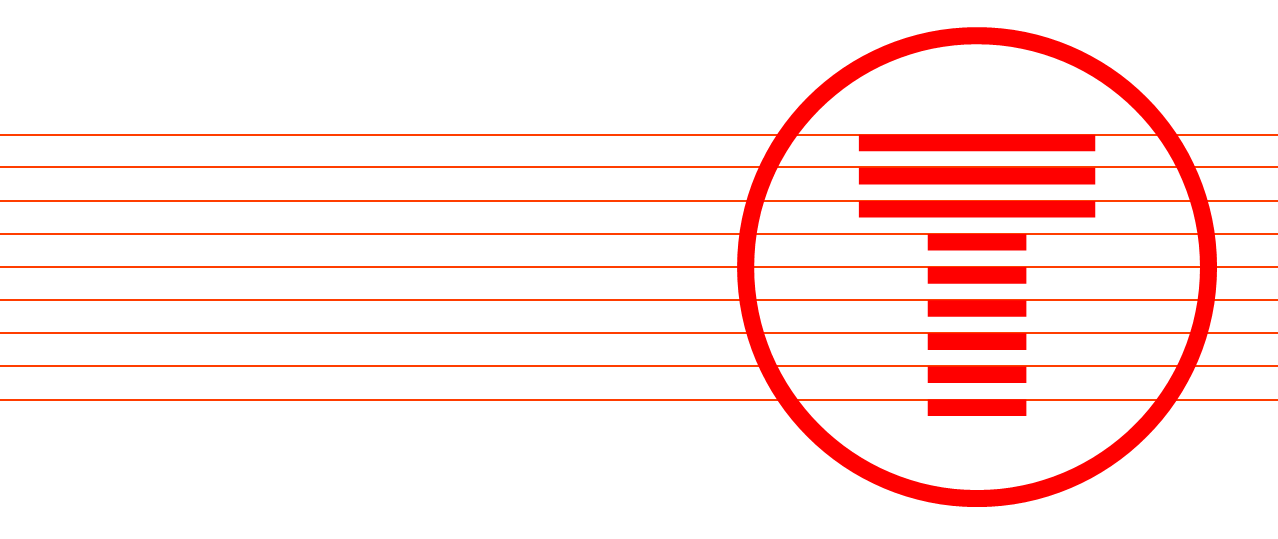 Fforwm Rhanddeiliaid Rhanbarthol Canolbarth a Gorllewin CymruCyfarfu’r fforwm ar 6 Mehefin 2023 rhwng 10:30 ac 11:00GMT ar ôl i Fforwm Rhanddeiliaid cenedlaethol Cymru a’r Gororau ddod i ben.Yn bresennol Aelodau’r Fforwm  Trafnidiaeth Cymru Nodyn gan y Cadeirydd, Tomos Davies“Croeso i Fforwm Rhanbarthol Canolbarth a Gorllewin Cymru Mehefin 2023. Tomos Davies ydw i. Fi yw’r Swyddog Ymgysylltu â’r Gymuned ar gyfer Canolbarth a Gorllewin Cymru, yn cynrychioli Alex Bryant-Evans sydd ddim ar gael ar hyn o bryd. Hoffwn groesawu Matt Payn a Mark Jacobs o Drafnidiaeth Cymru. Bydd Matthew yn rhoi’r wybodaeth ddiweddaraf i ni am brosiect teithio llesol Dosbarth 153 a bydd Mark yn ein diweddaru am wasanaeth bws T1 TrawsCymru o Gaerfyrddin i Aberystwyth. Mae’n debyg mai’r peth gorau fyddai gofyn y cwestiynau i gyd ar ôl i bob cyflwynydd orffen, er mwyn i ni allu mynd drwy’r cyfarfod yn fwy effeithlon. Hoffwn gyflwyno Matt Payn a fydd yn gallu sôn am brosiect teithio llesol Dosbarth 153 ar reilffordd Calon Cymru.Agenda Rheilffordd Calon Cymru, Matthew Payn, Rheolwr Prosiect (Teithio Llesol Dosbarth 153), Trafnidiaeth Cymru.Matthew Payn, Rheolwr Prosiect Trafnidiaeth Cymru ar gyfer prosiect Teithio Llesol Dosbarth 153 ar reilffordd Calon Cymru. Agorodd Matthew yr eitem drwy gyflwyno ei hun i’r rhai a oedd yn bresennol yn y Fforwm ac amlinellu’r prosiect. Ymddiheurodd nad oedd y signal yn dda iawn gan ei fod ar drên Trafnidiaeth Cymru yn anelu tua Gorllewin Cymru ar y pryd.Eglurodd Matthew fod y prosiect yn ymwneud â chymryd chwe thrên dosbarth 153 a oedd yn arfer bod yn eiddo i gwmni Northern ac a oedd wedi’u prynu gan Drafnidiaeth Cymru a’u trawsnewid er mwyn canolbwyntio ar annog llwybrau teithio llesol ar gyfer rheilffordd Calon Cymru. Gwneir hyn drwy gynyddu nifer y lleoedd ar gyfer beiciau ar y trenau a newid cynllun y trenau. Mae’r gwasanaeth presennol lle mae un cerbyd ar y llinell bellach yn cael ei uwchraddio fel bod dau gerbyd ar gael ar gyfer gwasanaethau yn y dyfodol. Ar ôl egluro pwrpas y prosiect, amlinellodd Matthew wrth y Fforwm pa gam yr oedd y prosiect wedi ei gyrraedd a beth oedd wedi cael ei wneud hyd yn hyn. Roedd Trafnidiaeth Cymru wedi ymgysylltu ag ystod eang o randdeiliaid yn ystod y flwyddyn ddiwethaf er mwyn ceisio deall anghenion a dyheadau’r rhanddeiliaid. Drwy weithio gyda’r rhanddeiliaid cytunwyd ar dri chynllun cysyniadol. Aeth ymlaen wedyn i egluro bod y cynlluniau cysyniadol hynny wrthi’n cael eu datblygu yn gynllun terfynol. Yn anffodus, erbyn cyrraedd y rhan hon o’r cyfarfod roeddem wedi colli Matthew oherwydd bod y signal yn wael, a methodd â gorffen ei gyflwyniad i’r fforwm. Arhosodd Tomos i Matthew ailgysylltu, ond ni lwyddodd ac aethpwyd ymlaen at ddiweddariad am wasanaeth T1 TrawsCymru gan Mark. Gwasanaeth T1 TrawsCymru, Caerfyrddin i Aberystwyth, Mark Jacobs, Rheolwr Contractau a Pherfformiad, Trafnidiaeth Cymru.Cyflwynodd Mark Jacobs, Trafnidiaeth Cymru, Rheolwr Contractau a Pherfformiad ar gyfer Rhwydwaith TrawsCymru ei hun, ac eglurodd yn fyr wrth aelodau’r Fforwm beth oedd TrawsCymru. Sefydlwyd TrawsCymru er mwyn darparu cysylltiadau pellter canolig i hir i drefi a dinasoedd allweddol ledled Cymru, gan gysylltu a gweithio ar y cyd â rhwydwaith Trafnidiaeth Cymru. Noddir y gwasanaeth gan Lywodraeth Cymru ac mae Trafnidiaeth Cymru yn cefnogi’r gweithrediadau ar ran Llywodraeth Cymru â gweithredwyr gwasanaethau bysiau.Eglurodd mai’r gwasanaeth T1 rhwng Caerfyrddin ac Aberystwyth yw’r llwybr cyntaf i ddod dan reolaeth newydd Trafnidiaeth Cymru. Eglurodd Mark y byddai’r llwybr hwn yn cael ei hwyluso gan fysiau trydan wedi’u hadeiladu yn Tsieina fel rhan o ymrwymiad Llywodraeth Cymru i leihau allyriadau CO2 a newid i ddulliau teithio mwy cynaliadwy. Lansiwyd y gwasanaeth ym mis Mawrth 2023 a chyn pen tri mis ar gyfartaledd roedd y bysiau’n defnyddio tua 45% o gapasiti’r batri ar daith o Gaerfyrddin i Aberystwyth ac yn ôl gan ddangos effeithlonrwydd y cerbydau. Aeth Mark ymlaen wedyn i ddangos bod yr adborth gan gwsmeriaid yn gadarnhaol a bod y gwasanaeth yn dangos lefelau uchel o ddibynadwyedd, diolch i waith caled staff cynnal a chadw depo TrawsCymru. Roedd y staff hyn wedi gweithio’n galed i wneud yn siŵr bod y gwasanaeth ar bob llwybr o’r safonau uchaf posibl. O ganlyniad, dywedodd Mark fod safon ansawdd gwasanaeth newydd wedi’i gosod, ac mae hynny wedi helpu i gynyddu nifer y cwsmeriaid sy’n defnyddio llwybrau Traws. Dangoswyd siart a oedd yn dangos cynnydd yn nifer y cwsmeriaid rhwng Ionawr a Mai 2023, a oedd yn profi bod nifer y defnyddwyr yn cynyddu a bod nifer cyson o deithwyr yn gwneud yr un siwrneiau eto. Fel rhan o’r datblygiad arloesol hwn â cherbydau trydan ar lwybr T1, rydym hefyd wedi lansio gwasanaeth prynu tocynnau drwy ap TrawsCymru. Mae’n hawdd i’w ddefnyddio a gall cwsmeriaid gynllunio nifer o siwrneiau gyda gwasanaethau eraill a chysylltiadau â threnau Trafnidiaeth Cymru. Eglurodd Mark ein bod wedi gweld cynnydd sylweddol mewn gwerthiant o ganlyniad i lansio’r ap.Yn olaf amlinellodd gynllun hirdymor TrawsCyrmu i ddarparu safonau uchel yn gyson o ran prydlondeb, dibynadwyedd, ansawdd cerbydau, ymddangosiad cerbydau, yn allanol ac yn fewnol, yn ogystal â chyfforddusrwydd rhwng siwrneiau i gwsmeriaid. Er mwyn gwneud hyn eglurodd Mark fod gwaith wedi cael ei wneud i fonitro ac edrych ar agweddau technolegol yn gysylltiedig â chornelu, cyflymu, brecio a safonau gyrru cyffredinol gyrwyr. Roedd Mark yn cydnabod ei bod yn ddyddiau cynnar o hyd ac nad oedd y data yn dangos cywirdeb fel y disgwylid, ond roedd yn credu bod pethau’n gwella wrth i ni ddeall offer monitro a goresgyn rhai heriau.Fel rhan o’r gwaith o sicrhau safonau uchel, roedd staff a gyrwyr yn cael hyfforddiant ar ansawdd y gwasanaeth y mae cwsmeriaid yn ei ddisgwyl yn ogystal â’r system docynnau a gynigir i ddarparu gwybodaeth i gwsmeriaid. Ochr yn ochr â hyn, roedd staff a gyrwyr yn cael eu hyfforddi i egluro a rhoi cyngor i gwsmeriaid a oedd yn dymuno cysylltu â gwasanaethau rheilffyrdd. Eglurodd Mark mai un o nodau TrawsCymru oedd bod yn rhwydwaith trafnidiaeth wedi’i integreiddio â gwasanaethau rheilffyrdd yng Nghymru. Eglurodd fod gwaith wedi’i wneud ag amserlenni gwasanaethau er mwyn bod yn gyson â chysylltiadau trên, a bod gwybodaeth am wasanaethau TrawsCymru yn cael ei darparu mewn rhai gorsafoedd yn awr, er enghraifft Caerfyrddin ac Aberystwyth. Roedd Mark yn derbyn bod angen gwneud rhagor i ddarparu gwybodaeth gyfredol a sicrhau mwy o gyhoeddusrwydd ar ochr y ffordd. Dywedodd fod gwelliannau’n cael eu gwneud a bod gwefan TrawsCymru bellach yn dangos mapiau yn cysylltu â siwrneiau rheilffyrdd er mwyn rhoi gwell gwybodaeth i gwsmeriaid am gysylltiadau ledled Cymru rhwng gwasanaethau bws a thrên. Yn olaf, dywedodd Mark fod llawer o waith yn cael ei wneud er mwyn gwella’r profiad o brynu tocynnau drwy’r ap a’r wefan. Roedd yn derbyn nad oedd hon wedi bod yn dasg hawdd bob amser. Yn ogystal â’r gwelliant hwn, er mwyn annog mwy o gwsmeriaid, roedd cynigion arbennig ar docynnau yn cael eu cynnig, er enghraifft tocyn teulu am £10 a phlant yn cael teithio am ddim â dau oedolyn sy’n talu yn ystod gwyliau ysgol. Daeth Mark â’i gyflwyniad i ben a gofynnodd Tomos i’r Fforwm am gwestiynau i Mark. Gofynnodd Michelle Roles o Transport Focus Wales i Mark sut y bwriedir rheoli’r galw am y gwasanaeth T1. Dywedodd Michelle ei bod wedi defnyddio’r gwasanaeth, ac wedi sylwi pa mor boblogaidd ydoedd, ond eglurodd fod ei boblogrwydd yn golygu bod seddi’n brin ac y gallai siwrnai droi’n hunllef. Aeth ymlaen i ddweud y byddai rhagor o waith i hyrwyddo’r gwasanaeth T1 yn golygu bod mwy fyth o gwsmeriaid yn ei ddefnyddio. Eglurodd Mark wrth Michelle fod y gwasanaeth T1 yn rhedeg bob awr rhwng Caerfyrddin ac Aberystwyth ar hyn o bryd. Mae 8 cerbyd ar y llwybr hwn. O ganlyniad, eglurodd fod 5 cerbyd allan ar y ffordd yn ystod cyfnod penodol a thri arall yn ôl yn y depo. Un yn dychwelyd i’r depo i gael ei wefru a dau yn cael eu gwefru yn y depo yn barod. Dywedodd hefyd fod lleoedd ar fysiau yn brin iawn a’i bod yn bwysig bod y cynllun mynediad i bawb yn cael ei fabwysiadu er mwyn bod yn hygyrch i aelodau o’r cyhoedd sy’n anabl. Mae hyn yn golygu bod llai o le ym mhob cerbyd gan fod yn rhaid tynnu rhai seddi allan i ganiatáu mynediad i bawb. Er hyn, dywedodd Mark os oedd y galw’n uchel y byddai angen mwy o fysiau ar waith. Gyda’r 8 cerbyd, gallem mewn theori gynyddu amlder i gyfateb i’r galw. Eglurodd y gallem wneud hyn drwy edrych ar nifer y cwsmeriaid, a pha rannau o’r llwybr oedd yn gweld y galw mwyaf gan ddewis rhai ardaloedd lle gallai cerbydau ychwanegol redeg am siwrneiau byr. Er enghraifft, ar hyn o bryd mae galw mawr rhwng Caerfyrddin a Llanbedr Pont Steffan, a dywedodd Mark y gallem ddefnyddio cerbyd arall dim ond ar gyfer y rhan honno o’r rhwydwaith i fodloni’r galw. Yn olaf, dywedodd mai un rheswm dros y galw uchel, yn gyffredinol, oedd ymwelwyr a phobl ar eu gwyliau sy’n defnyddio’r gwasanaeth, a bod data wedi dangos bod nifer y defnyddwyr yn llawer is o fis Medi ymlaen wrth i’r farchnad ymwelwyr dawelu. Diolchodd Michelle i Mark am yr ateb hwnnw ac aeth ymlaen hefyd i ddiolch i Mark a’i dîm am yr holl newidiadau cadarnhaol a oedd wedi cael eu gwneud. Gofynnodd hefyd i Mark ynglŷn ag adnewyddu contractau â gweithredwyr gwasanaethau Traws a gofynion y cerbydau, os byddent o fewn y contract yn gweithredu yr un fath â’r bysiau T1. Eglurodd Mark y bydd gan bob contract fanyleb yn gofyn am y math glanaf o ddiesel, sef EUR 6, a fyddai am ddwy flynedd yn unig gan mai dim ond am ddwy flynedd y mae’r contractau’n para. Dywedodd Mark y byddai rhai llwybrau yn defnyddio cerbydau trydan fel T1, ond amlinellodd y byddai’n rhaid i bob gwasanaeth fodloni rheoliadau EUR 6. Diolchodd Michelle unwaith eto i Mark am yr ateb ac aeth ymlaen i ofyn ei chwestiwn olaf am y galw gan deithwyr ar ôl misoedd yr haf. Dywedodd hefyd fod ei data hi ei hun yn dangos bod nifer y teithwyr yn uwch ar ddydd Sul. Dywedodd Mark ein bod wedi mynd o 700 cwsmer y diwrnod i 1000 o gwsmeriaid y diwrnod a bod y nifer yn dal i godi. Er bod prysurdeb yn broblem dda i’w chael, dywedodd ein bod yn monitro’r galw ac os bydd angen rhedeg gwasanaeth yn amlach gallem wneud hynny. Nid oedd rhagor o gwestiynau gan aelodau’r Fforwm. Diolchodd Tomos i’r cyflwynwyr a’r aelodau am gymryd rhan yn y Fforwm. Dywedodd y byddai pawb yn cael copi o’r cyflwyniadau ac y cynhelid cyfarfod nesaf Fforwm Canolbarth a Gorllewin Cymru ym mis Medi. Anfonid y gwahoddiadau a disgwylid i aelodau gadarnhau y byddant yn bresennol cyn gynted ag y bo modd.  Camau gweithredu Codwyd y camau gweithredu isod yn ystod y Fforwm a rhoddir sylw iddynt cyn y Fforwm Rhanbarthol nesaf os bydd modd. Uchafbwyntiau sgwrs ddigidol y Fforwm Y Fforwm Rhanddeiliaid Rhanbarthol Nesaf Cynhelir cyfarfod nesaf Fforwm Rhanddeiliaid Rhanbarthol Canolbarth a Gorllewin Cymru ym mis Medi 2023. Cynhelir y cyfarfod ar-lein ar lwyfan Microsoft Teams rhwng 11:00 a 11:30.Ioan BraniganToni MaceyRebecca Johnson Philip McDonnellSwanseaCANRich Middleton GWRJack Palmer Michelle Roles Transport Focus Claire SterryLucy TaylorCymdeithas Mudiadau Gwirfoddol PowysLiz WilliamsTwristiaeth Sir BenfroAlex Chung Swyddog Ymgysylltu â’r Gymuned (Metro Canolog a’r Bae)Tomos Davies (Cadeirydd) Swyddog Ymgysylltu â’r Gymuned (Canolbarth a Gorllewin Cymru) Mark Jacobs Rheolwr Perfformiad (Traws) Matthew Payn Rheolwr Prosiect (Teithio Llesol Dosbarth 153) Cam Gweithredu Beth fydd yn cael ei wneud?